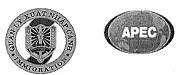 ĐƠN TRÌNH BÁO MẤT THẺ ABTCNOTIFICATION ON LOSING ABTC CARDKính gửi: Cục Quản lý xuất nhập cảnh - Bộ Công an
To: Immigration Department - Ministry of Public Security1- Họ và tên (viết chữ in hoa) ……………………………………………….2- Nam, nữ ……………..
Full name (in capital letter)                                                                    Sex: Male/Female3- Quốc tịch ……………………………………………………………………………………………….
Nationality4- Sinh ngày ………….tháng ………năm …………..tại ……………………………………………..
Date of birth (day/month/year)                                  at5- Địa chỉ thường trú/tạm trú: Số nhà (xóm, thôn) ……………..................... đường phố …….
Permanent /temporaly residence address: house number (hamlet/village)   road/streetphường (xã, thị trấn) ………………………quận (huyện, thị xã) ………tỉnh (thành phố)  ……….
ward (commune/town)                              district (town)                       province (city)6- Tên, địa chỉ, số điện thoại doanh nghiệp/ cơ quan ………………………………………………......................................................................................................................................................Name, address, phone number of the Applicant’s company/Organisation7- Hộ chiếu số …………cấp ngày …tháng …năm ……, có giá trị đến ngày … tháng … năm……
Passport number        date of issue (day/month/year    date of expire (day/month/year)Nơi cấp …………………………………………………………………………………………………….
Place of issue8- Thẻ ABTC số ……………………………., giá trị đến ngày ……. tháng ……. năm....................
ABTC card number                                      date of expire (day/month/year)Nơi cấp ……………………………………………………………………………………………………
Place of issueMất tại …………………………………………………………….ngày ……. tháng ……. năm.…….
Lost at                                                                                     date/month/yearLý do mất ………………………………………………………………………………………………………………………………………………………………………………………………………………..Reason of losingTôi xin cam đoan lời khai trên là đúng sự thật, nếu sai tôi xin chịu hoàn toàn trách nhiệm trước pháp luật.
I confirm the truth of above declaration and responsible to the State Law for that.Làm tại ……………ngày ……./……./…….
Người trình báo
Signature of applicant
(Ký, ghi rõ họ tên)